Publicado en  el 20/01/2016 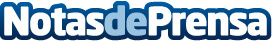 La "X Solidaria" consigue recaudar 297.600.000 euros para proyectos de organizaciones socialesLa casilla de "Actividades de Interés General considerados de Interés Social" alcanza en el último ejercicio, gracias al apoyo de las personas contribuyentes, una cifra de recaudación histórica que permitirá atender realidades concretas de más de 6 millones de personas en nuestro país en riesgo de exclusión social.Datos de contacto:Nota de prensa publicada en: https://www.notasdeprensa.es/la-x-solidaria-consigue-recaudar-297-600-000_1 Categorias: Nacional Finanzas Solidaridad y cooperación http://www.notasdeprensa.es